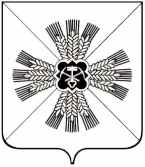 КЕМЕРОВСКАЯ ОБЛАСТЬ ПРОМЫШЛЕННОВСКОЙ МУНИЦИПАЛЬНЫЙ РАЙОНАДМИНИСТРАЦИЯПУШКИНСКОГО СЕЛЬСКОГО ПОСЕЛЕНИЯ                                            ПОСТАНОВЛЕНИЕ                                 от  «23» апреля 2018 г. № 22-п	с. КраснинскоеОб утверждении Положения о порядке исполнения  бюджета Пушкинского сельского поселения по расходам и санкционирования оплаты денежных обязательств получателей средств 	 местного бюджета В целях реализации статьи 219 Бюджетного кодекса Российской Федерации:  Утвердить  прилагаемое Положение о порядке исполнения бюджета Пушкинского сельского поселения  по расходам и санкционирования оплаты денежных обязательств получателей средств местного бюджета.2. Признать утратившими силу постановление администрации Пушкинского сельского поселения от 22.12.2015 № 122-п «Об утверждении Положения о порядке исполнения бюджета Пушкинского сельского поселения  по расходам и санкционирования оплаты денежных обязательств получателей средств местного бюджета». 3. Настоящее постановление подлежит обнародованию на информационном стенде Пушкинского сельского поселения и размещению на официальном сайте администрации Промышленновского муниципального района в сети Интернет на странице Пушкинского сельского поселения.4.  Контроль за исполнением настоящего постановления возложить на главного  специалиста администрации Пушкинского сельского поселения Н.М. Ануфриеву.5.  Настоящее постановление вступает в силу с дня его подписания и распространяет свое действие на правоотношения, возникшие с 1 января 2018 года.УТВЕРЖДЕНОпостановлением      администрации Пушкинскогосельского поселенияот 23 апреля 2018 г. № 22-пПоложениео порядке исполнения бюджета Пушкинского сельского поселения по расходам и санкционирования оплаты денежных обязательств получателей средств  местного бюджета 1. Общие положения1.1. Настоящее Положение разработано в соответствии со статьей 219 Бюджетного кодекса Российской Федерации, приказом главного финансового управления Кемеровской области от 14.01.2016 № 2 и устанавливает порядок:принятия бюджетных обязательств;учета бюджетных обязательств;подтверждения денежных обязательств;санкционирования оплаты денежных обязательств;подтверждения исполнения денежных обязательств.1.2. Для целей настоящего Положения используются следующие понятия:участники бюджетного процесса - главные распорядители (распорядители), казенные учреждения, главные администраторы (администраторы) доходов бюджета Пушкинского сельского  поселения (далее - местного бюджета), включенные в Перечень участников бюджетного процесса (далее - получатели средств местного бюджета);платежные документы - документы, установленные нормативными актами Федерального казначейства, необходимые для осуществления кассовых выплат получателями средств местного бюджета, представляемые в Орган, осуществляющий отдельные функции по исполнению бюджета;бюджетные данные - бюджетные ассигнования, лимиты бюджетных обязательств, предельные объемы финансирования;денежные обязательства - обязанность получателя средств местного  бюджета  уплатить за счет средств местного бюджета определенные денежные средства в соответствии с выполненными условиями гражданско-правовой сделки, заключенной в рамках его бюджетных полномочий, или в соответствии с положениями закона, иного правового акта, условиями договора или соглашения.1.3. Исполнение местного бюджета  по расходам осуществляется на лицевых счетах, открытых получателям средств местного  бюджета  в Органе, осуществляющем отдельные функции по исполнению бюджета на едином счете бюджета поселения , путем представления расходных расписаний для доведения бюджетных данных и платежных документов в Орган, осуществляющий отдельные функции по исполнению бюджета; в соответствии с Порядком доведения бюджетных данных, подготовки платежных документов при организации исполнения бюджета поселения  по расходам и передачи бюджетных данных при реорганизации получателей средств местного бюджета.1.4. Исполнение местного бюджета по перечислению межбюджетных трансфертов бюджетам нижестоящего уровня бюджетной системы Российской Федерации осуществляется с лицевых счетов получателей средств бюджета поселения, открытых главным распорядителям средств местного бюджета, уполномоченных на расходование данных средств, на лицевые счета администраторов доходов бюджетов поселений на основании платежных документов.2. Принятие бюджетных и денежных обязательств2.1. Получатель средств  местного бюджета  принимает бюджетные обязательства путем заключения муниципальных контрактов, иных договоров с физическими и юридическими лицами, индивидуальными предпринимателями или в соответствии с действующим законодательством, иных правовых актов, соглашений.2.2. Заключение получателем средств  местного бюджета  муниципальных контрактов (договоров) и оплата принятых бюджетных обязательств, производится в пределах доведенных ему в текущем финансовом году по кодам бюджетной классификации расходов районного бюджета, лимитов бюджетных обязательств и с учетом принятых и неисполненных в предшествующие финансовые годы обязательств.2.3. Заключение муниципальных контрактов (договоров) на поставку товаров, (работ, услуг) и подписание документов, подтверждающих возникновение у получателя средств местного бюджета денежных обязательств по оплате за поставленные товары (накладная, акт приема-передачи), выполненные работы (оказанные услуги) (акт выполненных работ (услуг), а также, иных необходимых для осуществления текущего контроля, установленных нормативными правовыми актами Российской Федерации документов, подтверждающих возникновение денежных обязательств у получателя средств осуществляется не позднее 25 декабря текущего финансового года.2.4. В муниципальном контракте (договоре) на поставку товаров, выполнение работ, услуг, ином правовом акте, соглашении получатель средств районного бюджета вправе предусматривать авансовые платежи:а) в размере до 100 процентов суммы договора (контракта),иного правового акта, соглашения, счета-фактуры, но не более лимитов бюджетных обязательств, подлежащих исполнению за счет средств местного бюджета в соответствующем финансовом году по контрактам (договорам), иным правовым актам, соглашениям:об оказании услуг связи, Интернет, за исключением услуг междугородной и международной связи;о приобретении авиа - и железнодорожных билетов, билетов для проезда городским, междугородним и пригородным транспортом;о найме жилых помещений при служебных командировках;об имущественном и личном страховании, страховании автогражданской ответственности;на обучение, подготовку и переподготовку специалистов;об оказании услуг организациями федеральной почтовой связи;об оказании услуг распространения периодических печатных изданий по подписке;на приобретение путевок;на оплату коммунальных услуг, газоснабжения, электроснабжения, водоснабжения и водоотведения объектов муниципальной собственности;о направлении больных на обследование и лечение;на обеспечение лекарственными средствами и изделиями медицинского назначения граждан, имеющих право на получение государственной социальной помощи;на поставку товаров (работ, услуг) при подготовке и проведении общественно значимых социальных, культурных, а также спортивных мероприятий;приобретение культурных ценностей;на организацию выставок, ярмарок и других выставочно-ярмарочных мероприятий;об участии в научных, методических, научно-практических и иных конференциях;о проведении государственной экспертизы проектной документации и результатов инженерных изысканий;о проведении проверки достоверности определения сметной стоимости объектов капитального строительства, финансовое обеспечение строительства, реконструкции или технического перевооружения которых планируется осуществлять полностью или частично за счет средств бюджета поселения;по договорам участия в долевом строительстве, связанным с привлечением денежных средств граждан и юридических лиц для долевого строительства многоквартирных домов и (или) иных объектов недвижимости в соответствии с Федеральным законом "Об участии в долевом строительстве многоквартирных домов и иных объектов недвижимости и о внесении изменений в некоторые законодательные акты Российской Федерации";по соглашению об изъятии недвижимости (земельных участков) для муниципальных нужд.б) в размере до 30 процентов от суммы муниципального контракта (договора), но не более 30 процентов лимитов бюджетных обязательств, подлежащих исполнению за счет средств бюджета Пушкинского сельского поселения  в соответствующем финансовом году, по остальным договорам (контрактам), если иное не предусмотрено законодательством.2.5. Если муниципальный контракт (договор) заключен на срок более одного года, то указанный размер авансирования устанавливается от стоимости услуг, работ (этапов работ), предусмотренных в муниципальном контракте (договоре) на текущий финансовый год.Муниципальный контракт (договор) на оказание услуг связи должен содержать сведения о тарифе на услуги связи, количестве номеров и типе используемых абонентских устройств, количестве радиотрансляционных точек, адресах установки.2.6. Получатель средств  местного бюджета  в случае неисполнения или ненадлежащего исполнения поставщиком обязательств по муниципальному контракту (договору) обязан:выполнить досудебный порядок урегулирования спора, если такой порядок предусмотрен федеральным законом или муниципальным контрактом (договором);направить поставщику (подрядчику, исполнителю) требование об уплате неустоек (штрафов, пеней), размер которых должен быть определен в муниципальном контракте (договоре);направить информацию о поставщике (подрядчике, исполнителе), с которым заказчиком был расторгнут контракт в одностороннем порядке, для включения в реестр недобросовестных поставщиков (подрядчиков, исполнителей) в целях его недопущения к участию в торгах на поставку продукции для муниципальных нужд.Расторжение контракта допускается по соглашению сторон, по решению суда, в случае одностороннего отказа стороны контракта от исполнения контракта в соответствии с гражданским законодательством.В случае одностороннего отказа от исполнения контракта со стороны заказчика, контракт считается расторгнутым через десять дней    с даты уведомления об этом поставщика (подрядчика, исполнителя).Заказчик, установивший в ходе исполнения контракта факт представления недостоверных сведений поставщиком (подрядчиком, исполнителем), позволившим ему стать победителем определения поставщика (подрядчика, исполнителя), обязан в одностороннем порядке отказаться от исполнения контракта.Заказчик вправе принять решение об одностороннем отказе от исполнения контракта по основаниям, предусмотренным Гражданским кодексом Российской Федерации для одностороннего отказа от исполнения отдельных видов обязательств, при условии, если это было предусмотрено контрактом.2.7. Порядок выдачи наличных денег из кассы учреждения под отчет и (или) перечисление в безналичной форме на пластиковые карты определяется действующими нормативными документами и учетной политикой получателей средств местного бюджета. Получатель средств местного  бюджета обязан принять меры по минимизации расчетов наличными денежными средствами.Предельный размер расчетов наличными деньгами устанавливается в соответствии с нормативными правовыми актами Центрального банка Российской Федерации.Ответственность за нецелевое расходование средств местного  бюджета при совершении расчетов наличными деньгами несет получатель средств местного  бюджета  в соответствии с действующим законодательством.2.8. Получатели бюджетных средств обязаны начислять и перечислять соответствующие налоги и сборы, предусмотренные налоговым законодательством Российской Федерации. Ответственность за полноту и своевременность перечисления вышеназванных платежей несут сами получатели бюджетных средств.2.9.  До 1 февраля текущего финансового года получатель средств бюджета поселения представляет в Управление справку в произвольной форме о сроках выплаты заработной платы, согласованную с главным распорядителем средств бюджета поселения. Платежные документы на выплату заработной платы предоставляются в Орган, осуществляющий отдельные функции по исполнению бюджета с учетом сроков, указанных в предоставленной справке.2.10. При оплате расходов по служебным командировкам получатель средств бюджета поселения в платежных документах в назначении платежа указывает правовой акт, на основании которого осуществляются данные выплаты, его номер и дату.2.11. При направлении муниципального гражданского служащего Пушкинского сельского поселения в служебную командировку на территорию иностранного государства, дополнительно указывается решение Главы Пушкинского сельского поселения или по его поручению заместителя Главы Пушкинского сельского поселения, либо решение Председателя Совета народных депутатов Пушкинского сельского поселения.2.12. Погашение кредиторской задолженности за приобретенные товары, выполненные работы, оказанные услуги за период, предшествующий текущему финансовому году, производится в пределах утвержденных бюджетных ассигнований текущего финансового года, при условии указания в платежных документах «погашение кредиторской задолженности за…» с указанием периода, номера, даты документа-основания.3. Учет бюджетных обязательств3.1. Получатель средств местного бюджета ведет учет бюджетных обязательств в соответствии с утвержденными приказами Министерства финансов Российской Федерации и соответствующими постановлениями администрации Пушкинского сельского поселения.3.2. Принятые бюджетные обязательства получателем средств местного бюджета учитываются на основании муниципальных контрактов (договоров), иных правовых актов, соглашений и иных документов (счетов, счетов-фактур, кассовых чеков, товарно-транспортных накладных, расчетно-платежных ведомостей и других аналогичных документов).3.3. Получатель средств местного бюджета осуществляет учет бюджетных обязательств по срокам поставки товаров (работ, услуг) и срокам их оплаты на основании подтверждающих документов.3.4. Бюджетные обязательства по договорам на оказание коммунальных услуг за декабрь месяц предшествующего финансового года по счетам (счетам-фактурам), полученным от поставщика услуг в январе текущего финансового года, учитываются в текущем финансовом году.3.5. Реестр контрактов, заключенных в соответствии с пунктами 4 и 5 части 1 статьи 93 Федерального закона от 05.04.2013 № 44-ФЗ "О контрактной системе в сфере закупок товаров, услуг для обеспечения государственных и муниципальных нужд", ведут главные распорядители (распорядители, получатели) средств местного бюджета в порядке, установленном главными распорядителями средств  местного бюджета, с присвоением учетного номера каждому договору.3.6. Получатель средств местного  бюджета ведет журнал учета бюджетных обязательств и реестр принятых бюджетных обязательств на основании муниципальных контрактов (договоров), в том числе заключенных в соответствии с п. 3.5 настоящего Положения, с присвоением номера бюджетного обязательства, соответствующего уникальному номеру реестровой записи, учетному номеру муниципальных контрактов (договоров), заключенных в соответствии с п. 3.5 настоящего Положения.3.7. Уникальный номер реестровой записи муниципального контракта (договора), учетный номер муниципального контракта (договора), заключенного в соответствии с п. 3.5 настоящего Положения, сохраняется при заключении дополнительных соглашений к муниципальным контрактам (договорам).3.8. Главный распорядитель средств  местного бюджета осуществляет предварительный контроль по заключаемым муниципальным контрактам (договорам) подведомственными получателями средств районного бюджета, путем согласования предмета договора, цены договора, целесообразности и не превышения цены муниципального контракта (договора) сумме утвержденных лимитов бюджетных обязательств на текущий финансовый год с учетом принятых и неисполненных бюджетных обязательств.В случае заключения получателем средств  местного бюджета  муниципальных контрактов (договоров) без предварительного согласования с нарушением вышеназванных требований, главный распорядитель средств районного бюджета принимает меры в соответствии с действующим законодательством.4. Подтверждение денежных обязательств4.1. Получатель средств местного бюджета подтверждает обязанность оплатить за счет средств местного бюджета  денежные обязательства в соответствии с платежными и иными документами, необходимыми для санкционирования их оплаты.4.2. Подтверждение денежных обязательств (за исключением денежных обязательств по публичным нормативным обязательствам) осуществляется в пределах, доведенных до получателя бюджетных средств местного бюджета лимитов бюджетных обязательств и предельных объемов финансирования с учетом принятых и неисполненных бюджетных обязательств.4.3. Подтверждение денежных обязательств по публичным нормативным обязательствам осуществляется в пределах, доведенных до получателя средств бюджета поселения бюджетных ассигнований и предельных объемов финансирования.4.4. Для обеспечения учета исполнения бюджетного обязательства в платежных документах в поле "Назначение платежа" получателем бюджетных средств указывается регистрационный номер бюджетного обязательства.4.5. Получатель средств  местного бюджета  представляет в Орган, осуществляющий отдельные функции по исполнению бюджета вместе с платежным документом на кассовый расход муниципальный контракт или договор, иной правовой акт, соглашение (с учетом требований пунктов 4.9 и 4.10 настоящего Положения), а также соответствующий документ, подтверждающий возникновение денежного обязательства при поставке товаров (накладная и (или) акт приема-передачи, и (или) счет-фактура, и (или) унифицированный передаточный акт (документ)), выполнении работ, оказании услуг (акт выполненных работ (оказанных услуг) и (или) счет, и (или) счет-фактура), исполнительный лист или судебный приказ, иные документы, предусмотренные федеральными законами, указами Президента Российской Федерации, постановлениями Правительства Российской Федерации и правовыми актами Министерства финансов Российской Федерации (далее - документы, подтверждающие возникновение денежных обязательств).При оплате нескольких счетов-фактур, актов, накладных по одному муниципальному контракту или договору допускается указание в полях платежного документа "Назначение платежа", "Реквизиты документа-основания" реестра документов, подтверждающих возникновение денежных обязательств с приложением к платежному документу реестра и документов, подтверждающих возникновение денежных обязательств.4.6. Сметная стоимость проектов на капитальный ремонт и строительство зданий и сооружений до их утверждения подлежит согласованию с уполномоченной организацией государственной вневедомственной экспертизы Кемеровской области либо с иной организацией, уполномоченной на проведение ведомственной экспертизы в соответствии с нормативными правовыми актами Российской Федерации и Кемеровской области.4.7. В случаях, когда в соответствии с законодательством Российской Федерации государственная экспертиза проектной документации не проводится, смета на проведение капитального ремонта (сводный сметный расчет стоимости работ) должны содержать заверенную подписью руководителя или уполномоченного лица и скрепленную оттиском печати главного распорядителя (распорядителя) средств отметку следующего содержания:"Проверено, не требует государственной экспертизы, подлежит финансированию в сумме ________ рублей".4.8. Требования, установленные пунктом 4.5 настоящего Положения в части предоставления договора (контракта) и документов, подтверждающих возникновение денежных обязательств, не распространяются при оплате денежных обязательств, связанных:с обеспечением выполнения функций казенных учреждений (за исключением денежных обязательств по поставкам товаров, выполнению работ, оказания услуг, аренде);с социальными выплатами населению (за исключением социальных выплат населению для приобретения жилья);с предоставлением бюджетных инвестиций юридическим лицам, не являющимися государственными (муниципальными) учреждениями;с предоставлением субсидий юридическим лицам, индивидуальным предпринимателям, физическим лицам - производителям товаров, работ, услуг;с предоставлением межбюджетных трансфертов;с предоставлением платежей, взносов, безвозмездных перечислений субъектам международного права;с обслуживанием муниципального долга;с исполнением судебных актов по искам к Промышленновскому муниципальному району о возмещении вреда, причиненного гражданину или юридическому лицу в результате незаконных действий (бездействия) органов местного самоуправления Промышленновского муниципального района либо должностных лиц этих органов;с предоставлением субсидий бюджетным и автономным учреждениям;с получением наличных денег;с оплатой услуг по предоставлению выписок из муниципальных реестров;с оплатой по договору на оказание услуг, выполнение работ, заключенному получателем средств местного бюджета с физическим лицом, не являющимся индивидуальным предпринимателем.Требования, установленные пунктом 4.5, не распространяются в части предоставления договора при поставке товаров, выполнении работ, оказании услуг, в случаях, когда заключение договоров законодательством Российской Федерации не предусмотрено.Требования, установленные пунктом 4.5, не распространяются в части предоставления документов, подтверждающих возникновение денежных обязательств, но не исключают требования предоставления муниципального контракта или договора:при осуществление авансовых платежей в соответствии с условиями договора (муниципального контракта, соглашения);при оплате по договору аренды;при оплате договоров с кредитными организациями и подразделениями ФГУП "Почта России" на оказание услуг по зачислению средств на счета физических лиц.4.9. Получатель средств  местного бюджета представляет в Орган, осуществляющий отдельные функции по исполнению бюджета документ, подтверждающий возникновение денежного обязательства, в форме электронной копии бумажного документа, созданной посредством его сканирования, или копии электронного документа, подтвержденных электронной подписью уполномоченного лица получателя средств местного  бюджета  (далее - электронная копия документа).При отсутствии у получателя средств местного бюджета  технической возможности представления электронной копии документа,  указанный документ представляется на бумажном носителе.4.10. Муниципальные контракты (договоры), а также сведения о муниципальном контракте либо гражданско-правовом договоре, размещаются на Официальном сайте Российской Федерации в сети Интернет www.zakupki.qov.ru и в Управление не представляются. 5. Санкционирование оплаты денежных обязательств5.1. Для оплаты денежных обязательств получатели средств местного  бюджета представляют платежные документы в Орган, осуществляющий отдельные функции по исполнению бюджета по месту обслуживания.5.2. Орган, осуществляющий отдельные функции по исполнению бюджета проверяет:правильность и точность заполнения реквизитов (тип документа, номер, дата), указанных в платежных документах и показателей, предусмотренных к заполнению получателями средств местного бюджета, в соответствии с установленными требованиями Министерства финансов Российской Федерации и Федерального казначейства;соответствие кодов классификации расходов бюджета поселения, указанных в платежных документах, кодам бюджетной классификации Российской Федерации, действующей в текущем финансовом году на момент представления платежных документов;соответствие указанных в платежных документах видов расходов классификации расходов бюджетов, текстовому назначению платежа, исходя из содержания текста назначения платежа, в соответствии  с порядком применения бюджетной классификации Российской Федерации, утвержденным в установленном порядке Министерством финансов Российской Федерации;соответствие содержания операции, исходя из документа, подтверждающего возникновение денежного обязательства, содержанию текста назначения платежа, указанным в платежных документах;соответствие указанных в платежных документах номера и даты исполнительного документа (исполнительного листа, судебного приказа, решений налоговых органов о взыскании налога, сбора, пеней и штрафов, предусматривающих обращение взыскания на средства бюджетов бюджетной системы Российской Федерации) номеру и дате исполнительного листа, судебного приказа, решения налоговых органов о взыскании налога, сбора, пеней и штрафов, предусматривающих обращение взыскания на средства бюджетов бюджетной системы Российской Федерации;не превышение сумм в платежных документах остаткам соответствующих бюджетных ассигнований, лимитов бюджетных обязательств и предельных объемов финансирования, учтенных на лицевом счете;не превышение указанного в Заявке на кассовый расход (ф.0531801) (Заявке на кассовый расход (сокращенная) (ф.0531851)) авансового платежа над предельным размером авансового платежа, установленным п.2.4. настоящего Положения, в случае оплаты по муниципальному контракту (договору);соответствие наименования, ИНН, КПП, банковских реквизитов получателя денежных средств, указанных в платежных документах, наименованию, ИНН, КПП, банковским реквизитам получателя денежных средств, указанным в муниципальном контракте (договоре), документе, подтверждающем возникновение денежного обязательства (при наличии).5.3. Санкционирование оплаты денежных обязательств осуществляется Органом, осуществляющим отдельные функции по исполнению бюджета после проверки наличия документов, подтверждающих возникновение денежного обязательства, предоставляемых получателями средств местного бюджета в соответствии с пунктом 4.5 настоящего Порядка. Муниципальные контракты (договоры), подлежащие включению в реестр контрактов, подлежат проверке на наличие в реестре контрактов на Официальном сайте Российской Федерации в сети Интернет www.zakupki.gov.ru.Для санкционирования оплаты денежных обязательств, связанных с оплатой за поставку товаров (работ, услуг) по муниципальному контракту или иному гражданско-правовому договору, заключенного по итогам размещения заказа. Орган, осуществляющий отдельные функции по исполнению бюджета осуществляет проверку наличия и соответствия номера, даты заключения, предмета муниципального контракта (иного гражданско-правового договора), наименования, ИНН,КПП контрагента указанных в платежных документах данным, указанным в сведениях о государственном (муниципальном) контракте в реестре контрактов, размещенном на Официальном сайте Российской Федерации в сети Интернет www.zakupki.gov.ru.5.4. Получатели средств местного  бюджета  обеспечивают предоставление в Орган, осуществляющий отдельные функции по исполнению бюджета платежных и иных документов, необходимых, для подтверждения в соответствии с п.4.5. настоящего Положения, принятых ими денежных обязательств и последующего осуществления кассовых выплат из бюджета  поселения не позднее, чем за один рабочий день до окончания текущего финансового года, а в исключительных случаях по согласованию с финансовым управлением по Промышленновскому району, в последний рабочий день текущего финансового года.5.5. Ответственность за правильность оформления и достоверность представленных документов, соблюдение норм расходов возлагается на получателей средств  местного бюджета.Санкционирование оплаты денежных обязательств при представлении счета-фактуры (счета) на бумажном носителе, осуществляется при наличии на ней разрешительной надписи "бухгалтерия к оплате" руководителя или лиц, его замещающих, его подписи.5.6. Для санкционирования оплаты денежных обязательств, связанных с приобретением нежилого, жилого помещения в соответствии с законодательством Российской Федерации, Кемеровской области и Промышленновского муниципального района, в Орган, осуществляющий отдельные функции по исполнению бюджета представляется дополнительно документ, подтверждающий право собственности на жилое (нежилое) помещение, зарегистрированное в установленном порядке.Для санкционирования оплаты денежных обязательств, связанных с социальными выплатами населению для приобретения жилья в Орган, осуществляющий отдельные функции по исполнению бюджета предоставляется дополнительно документ, подтверждающий право собственности на жилое помещение, зарегистрированное в установленном порядке и договор купли продажи на жилое помещение.5.7. В случаях если форма, содержание платежных документов не соответствуют установленным требованиям Министерства финансов Российской Федерации, Федерального казначейства и нарушены требования пунктов 5.2 - 5.6 настоящего Положения, Орган, осуществляющий отдельные функции по исполнению бюджета возвращает платежные документы без исполнения с указанием причины возврата.5.8. Орган, осуществляющий отдельные функции по исполнению бюджета осуществляет контроль за наличием в платежном документе данных для осуществления налоговых и иных обязательных платежей в бюджеты бюджетной системы Российской Федерации, предусмотренных Правилами указания информации в реквизитах распоряжений о переводе денежных средств в уплату платежей в бюджетную систему Российской Федерации.Подтверждение исполнения денежных обязательств6.1. Подтверждение исполнения денежных обязательств осуществляется на основании платежных поручений, приложенных к выписке из лицевого счета и служащих основанием для отражения операций на лицевых счетах..                              Глава      Пушкинского сельского поселения                     Г.А. Багрыч